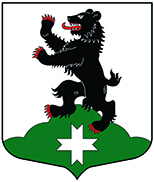 Муниципальное образование«Бугровское сельское поселение»Всеволожского муниципального района   Ленинградской областиСОВЕТ ДЕПУТАТОВРЕШЕНИЕ    ______________                                                                        № _46_____      п.БугрыО внесении изменений в решение Совета                                                                                      депутатов от 18.12.2013 № 80«О бюджете муниципального образования                                                                                           «Бугровское сельское поселение» Всеволожскогомуниципального района  Ленинградской области на 2014 год   и на плановый период 2015 и 2016 годов»(с изменениями на 5 сентября 2014 года)   На основании Бюджетного кодекса Российской Федерации, Федерального закона Российской Федерации от 06.10.2003 № 131-ФЗ «Об общих принципах организации местного самоуправления в Российской Федерации», рассмотрев представленные администрацией МО «Бугровское сельское поселение» Всеволожского муниципального района Ленинградской области предложения по внесению изменений в бюджет МО «Бугровское сельское поселение», Совет депутатов муниципального образования «Бугровское сельское поселение» Всеволожского муниципального района Ленинградской области, р е ш и л:                                                     1. Внести в решение Совета депутатов от 18 декабря 2013 года  № 80 «О бюджете муниципального образования «Бугровское сельское поселение» на 2014 год и на плановый период 2015 и 2016 годов»  (с изменениями на 5 сентября 2014 года) следующие изменения:    1.1. Изложить пункт 1 статьи 1 в следующей редакции:«Утвердить основные характеристики бюджета муниципального образования «Бугровское сельское поселение» на 2014 год:прогнозируемый общий объем доходов бюджета муниципального образования «Бугровское сельское поселение» в сумме 119 267,7 тысяч рублей;общий объем расходов бюджета муниципального образования «Бугровское сельское поселение» в сумме 151 164,3 тысяч рублей;прогнозируемый дефицит бюджета муниципального образования «Бугровское сельское поселение» в сумме 31 896,6 тысячи рублей»1.2. Приложение 1 «Источники внутреннего финансирования дефицита бюджета МО «Бугровское сельское поселение» на 2014 год» утвердить в новой редакции (приложение 1 к настоящему решению).1.3. Исключить из пункта 5 статьи 1 «на 2014 год в сумме 500,0 тысяч рублей».1.4. Приложение 9 «Распределение бюджетных ассигнований по целевым статьям (муниципальным программам МО «Бугровское сельское поселение»  и непрограммным направлениям деятельности) группам и подгруппам видов расходов бюджетов, а также по разделам и подразделам классификации расходов бюджета на 2014 год» утвердить в новой редакции (приложение 3 к настоящему решению).1.5.  Приложение 11 «Распределение бюджетных ассигнований по разделам, подразделам, целевым статьям (муниципальным программам МО «Бугровское сельское поселение»  и непрограммным направлениям деятельности) группам и подгруппам видов расходов классификации расходов бюджета на 2014 год» утвердить в новой редакции (приложение 4 к настоящему решению).1.6. Приложение 13 «Ведомственная структура бюджета муниципального образования «Бугровске сельское поселение» на 2014 год утвердить в новой редакции (приложение 5 к настоящему решению).1.7. Изложить пункт 3 статьи 5 в следующей редакции: «Утвердить общий объем бюджетных ассигнований на исполнение публичных нормативных обязательств:на 2014 год в сумме     996,1 тысяч рублей,на 2015 год в сумме  1 140,0  тысяч рублей,	на 2016 год в сумме  1 182,5 тысяч рублей».1.8. Изложить пункт 2 статьи 6 в следующей редакции: «Утвердить расходы на обеспечение деятельности Совета депутатов  муниципального образования «Бугровское сельское поселение»:на 2014 год в сумме 2 110,0 тысяча рублей,на 2015 год в сумме 2 445,1 тысяча рублей,на 2016 год в сумме 2445,1 тысяча рублей».1.9. Изложить пункт 3 статьи 6 в следующей редакции: «Утвердить расходы на обеспечение деятельности администрации муниципального образования «Бугровское сельское поселение»:на 2014 год в сумме 23 773,3 тысяч рублей;на 2015 год  в сумме 54 829,4 тысячи рублей;на 2016 год в сумме 54 268,6  тысяч рублей».    2. Настоящее решение подлежит официальному опубликованию и вступает в силу после его официального опубликования.Председатель Совета депутатов       _________________            